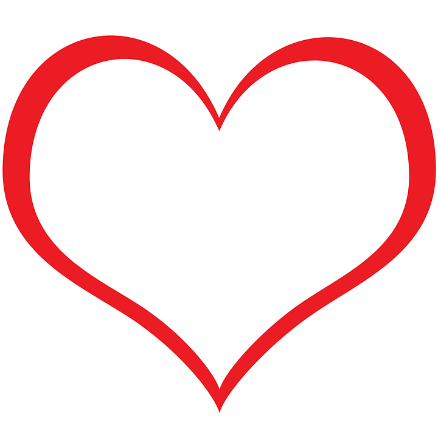 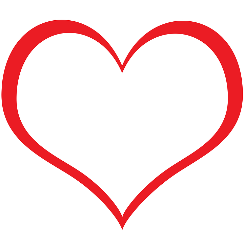 Gott vo de LiebiGott vum VertrauäEs isch plötzlich alles chli andersch bi üs im Dorf, i de Schwiz, ja sogar uf de ganze Wält.Und grad drum isch es guet, wenn mir dini Liebi kännet, damit mir wüsset, dass du üs hilfsch.Zämähebä, ushaltä, vertrauä und dankbar si, für alles, wo mir trotzdem nu händ, isch das, wo mer jetzt settet chönnä.Hilf üs und allnä Mänschä uf de Wält, dass mer zämä dä Wäg gönd und üs astecket mit Liebi, nettä Wort und Geschtä.Bis ganz bsunders bi denä, wo müend gschützt und pflägt werdä. Gib ihne die nötig Chraft und Zueversicht.Stärk und länk au ganz bsunders die, wo pfläget, die wo bestimmet und die wo informieret.Danke Gott, dass mer nüd allei sind.AMEN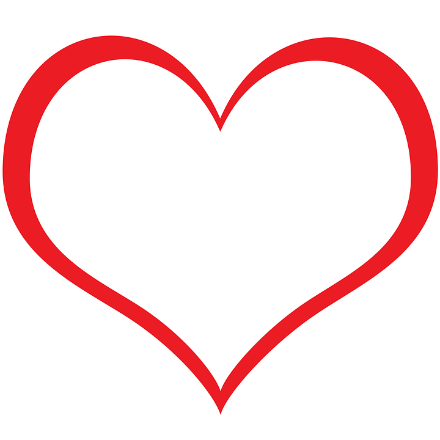 